Updated Course Calendar 
TO BE INCLUDED IN PORTFOLIO:-- Final Draft of Creative #1 or Reality Fiction#2 (whichever piece is NOT in the portfolio, should be put into your Google Drive Folder and labeled FINAL).--Letter to an author (in class)--- we will do this in class on WED. 5/15--Poem: Response to Rumi (in class) – we will do this in class on WED. 5/15--Short Scene between two characters (choose any characters you have come across this semester either from the published works we've read or from your own pieces). Typed and included in the portfolio. This scene should be be at least two pages long (but can be longer!) and must follow script writing format (True West) as a model New York City College of Technology 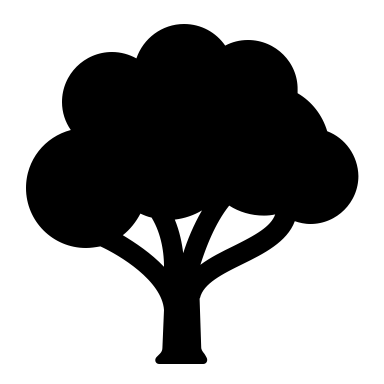 Creative WritingEnglish 1141-D504M/W 11:30am-12:45pm N-519Professor Suzanne M. Miller Office: Namm 524 Office Hours:  Tuesdays & Thursdays, 11:30am-12:30pmEmail: Millercitytech@gmail.com Phone: 718-260-5393 Course Description:  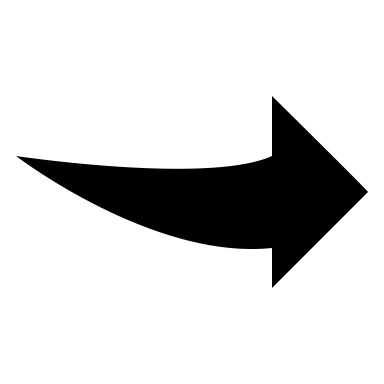 In this class, we will explore the art of creative writing as well as elements of the creative process. To help inspire and guide us, we will read and discuss the poetry, prose, and dramatic works of published writers. The course also aims to help you become aware of your creative potential! Prerequisite:  English 1101 Required course materials: 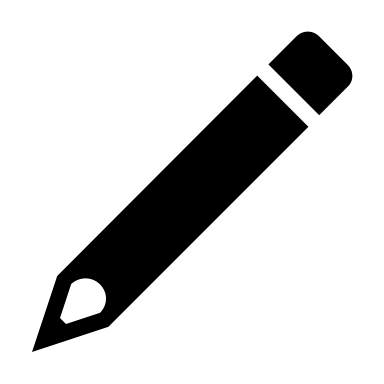 Please bring the appropriate text to class, as we will read from and refer to the texts regularly.An active Blackboard account An active OpenLab account: https://openlab.citytech.cuny.edu/groups/eng114-creativewriting-spr2019/In addition to course readings posted online or given to you in class, you are required to purchase the following texts (or check them out from the library):Giovanni’s Room, by James BaldwinTrue West, by Sam Shepard The required texts are available for purchase at the City Tech bookstore as well as through other vendors. You may also borrow the texts from City Tech's library, other CUNY libraries, and the city's public libraries. Please note: If you wish to read digital versions of the text at home, you must print out the text for class, as electronic devices are not allowed in class. Remember, the college offers free printing in the library and computer labs.City Tech Library website (which also shows a text's availability at other CUNY libraries*)https://library.citytech.cuny.edu *note: you may use your City Tech ID to check out books from any CUNY library.New York Public Library & Brooklyn Public Library websiteshttps://www.nypl.orghttps://www.bklynlibrary.orgSyllabus: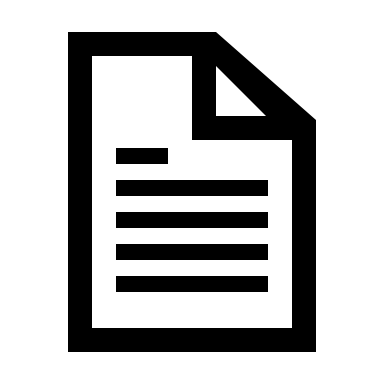 The syllabus will be posted in 5-week installments on OpenLab.Writing Assignments: 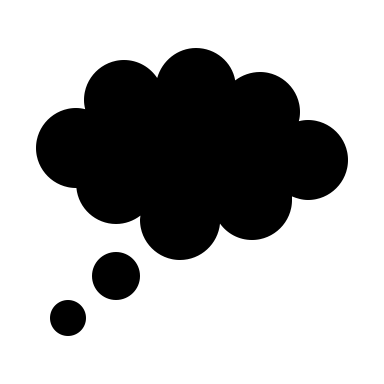 You will create a folder to share with me via Google drive. Major assignments will be created using Google docs and submitted to me at Millercitytech@gmail.com. Please label your folder like this: Yourfirstname.Yourlastname.Eng1101 Example: Joe.Smith.Eng1141 (If you wish to label your folder using a pseudonym, please let me know.)Grade Breakdown: Creative Writing (30%) 				You will not be given a letter grade for content, nor will grammar or 					spelling be graded. You will be graded on the following criteria:on-time submission of the assignment following the assignment prompt effort (focusing on the assignment during in-class writing time &  	working on it outside of class (revising it, adjusting it etc.).Expository Writing (30%)Author letters, short essays, exam questions, and all other work that is does not fall into the “creative writing” category will be graded on the following: on-time submission of the assignmentfollowing the assignment promptthesis (reason for writing the piece) is clear and supportedgrammar/spelling/punctuationcoherence and sentence structure (the piece makes sense and flows logically)Class Engagement (30%)Come to class on time (20 pts.)Submit assignments on time. (20 pts.)Be ready to discuss the day’s reading. (20 pts)Participate in group work (20 pts.)Follow the course etiquette below (20 pts.)Check the syllabus to see if we are meeting in a location 			other than the classroom that day.Pay attention to announcements that are sent to you via 			Blackboard or OpenLab.  Do not use electronic devices during class: turn cell 			phones off or place on airplane mode.Respect your classmates: listen to them when they are talking (and make an effort to learn their names).Do not eat during class. You may bring in beverages, but be sure to take bottles and cups with you when you leave. Do not sleep during class. If you are not feeling well, please inform me that you need to leave due to illness.  When emailing me, use standard letter-writing etiquette ("Dear Prof. Miller..." not "Hey...").If you are absent, please check the syllabus, Blackboard or OpenLab for announcements, and contact a fellow student for notes. If you miss a class, talk to me in person during the next class (or to come to my office hours) so we can discuss what you missed; I will not email you a summary.Mid-term Exam (10%)In-class writing assignment on Wed. 3/13Electronic Devices in Class:Electronic devices are not permitted in class. (The use of electronic devices is only permitted in class on research days.) The policy is strict and as follows:Cell Phones: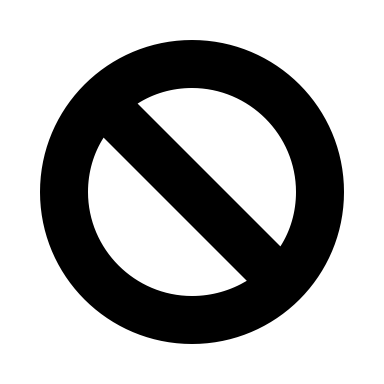 Cell phones are an incredibly wonderful and useful tool and intrinsic to our daily lives... but in a classroom setting, they are distracting and disruptive. Therefore, I follow the Alamo Drafthouse policy when it comes to cell phones during class: The first time you use your phone, you will be asked to put it away. If you decide to use your phone again, I will ask you to leave (and you will be marked absent for that day). If you feel you cannot be without your phone for the hour and fifteen minute class period, then you should consider dropping the class. Please note: If you have an extraordinary circumstance on a given day requiring you to have your phone on, please discuss this with me.https://www.youtube.com/watch?v=1K9g18kEx-0Laptops and Tablets: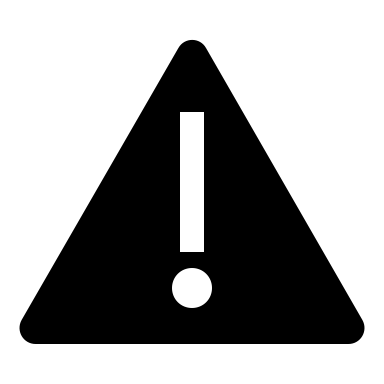 These, along with all other electronic devices, are not to be used during class. Please take notes using pen/pencil and paper. If you have an extraordinary circumstance that requires you to take notes with an electronic device, please discuss this with me.https://www.npr.org/2016/04/17/474525392/attention-students-put-your-laptops-awayTutoring: Together, we may decide that tutoring is essential to your passing the class. Following through with tutoring is your responsibility, and seeing a tutor (if required) will contribute to your Class Engagement Grade. Likewise, not following through on tutoring meetings will negatively affect your Class Engagement Grade. Plagiarism:Turning in work that is not your own will not be tolerated. Plagiarism is a serious offense and will be handled according to City Tech’s policy on academic integrity (see below). Simply put, if you plagiarize you risk failing the class and being written up for violating the academic integrity code. New York City College of Technology Policy on Academic IntegrityStudents and all others who work with information, ideas, texts, images, music, inventions, and other intellectual property owe their audience and sources accuracy and honesty in using, crediting, and citing sources. As a community of intellectual and professional workers, the College recognizes its responsibility for providing instruction in information literacy and academic integrity, offering models of good practice, and responding vigilantly and appropriately to infractions of academic integrity. Accordingly, academic dishonesty is prohibited in The City University of New York and at New York City College of Technology and is punishable by penalties, including failing grades, suspension, and expulsion. The complete text of the College policy on Academic Integrity may be found in the catalog. Accommodations Policy Qualified students with disabilities will be provided reasonable academic accommodations if determined eligible by the Student Support Services Program (SSSP). Prior to granting disability accommodations in this course, the instructor must receive written verification of a student’s eligibility from SSSP, which is located in A-237. It is the student’s responsibility to initiate contact with the SSSP staff and to follow the established procedures for having the accommodation notice sent to the instructor.  Nondiscrimination Policy This class does not discriminate on the basis of race, color, age, religion, national origin, sexual orientation, gender, marital status, disability, or status as a veteran. ThirteenMon. 4/29Read True West aloud in class.Review portfolio requirementsThirteenWed. 5/1Continue reading True West in class.In-class writing workshopFourteenMon.  5/6In-class discussion: True WestIn-class writing: Letter to the characters.FourteenWed. 5/8HW: Due in class (printed copy): Letter to the charactersIn-class writing: response to lettersFifteenMon. 5/13Work on short scenes between characters (due with portfolio)Final journal checkFifteenWed. 5/15Work on “Letter to an Author”Hard copies of portfolio due in class. Include hand-written “Letter to an Author” in your portfolioExam WeekMon. 5/20&Wed.5/22Class will not meet. Individual conferences as necessary.